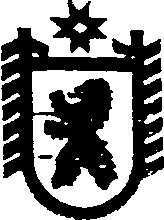 Республика КарелияАДМИНИСТРАЦИЯ ЧЕРНОПОРОЖСКОГО  СЕЛЬСКОГО ПОСЕЛЕНИЯПОСТАНОВЛЕНИЕот 10 июля 2017года    № 25п. Черный ПорогО выделении специальных мест для размещения на территории Чернопорожского сельского поселения предвыборных агитационных печатных материалов при проведении выборов  Главы Республики Карелия  10 сентября 2017 года.      В  соответствии с пунктом 7 статьи 54  Федерального закона от 12.06.2002 года  № 67- ФЗ  «Об основных гарантиях  избирательных  прав и права на участие в референдуме граждан Российской Федерации», и части 6 статьи №46  Закона Республики Карелия от 26 мая 2017 года № 2122-ЗРК  «О выборах Главы Республики Карелия», Постановления ЦИК Республики Карелия от 04 июля 2017 года «О перечне мест для размещения  агитационных печатных материалов при проведении   выборов  Главы Республики Карелия 10 сентября 2017 года»  администрация Чернопорожского сельского поселения  постановляет:     1.Утвердить прилагаемый перечень специальных мест для размещения на территории Чернопорожского сельского поселения предвыборных агитационных печатных материалов при проведении  выборов  Главы Республики Карелия 10 сентября 2017 года. ГлаваЧернопорожского  сельского поселения :                                                С.А.Потапов	Номер избирательного участкаМесто для  размещенияпечатных  предвыборных  агитационных материалов476Поселок  Черный Порог, ул. Кирова, д.2, стена магазина477Поселок Олений, ул. Набережная, д.21, стена магазина478Поселок Пертозеро,  стена магазина, Поселок Вача,   стена магазина